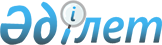 О внесении изменений и дополнений в приказ Министра финансов Республики Казахстан от 18 сентября 2014 года № 403 "Некоторые вопросы Единой бюджетной классификации Республики Казахстан"Приказ Министра финансов Республики Казахстан от 16 февраля 2024 года № 83
      Примечание ИЗПИ!Вводится в действие с 19.02.2024.
      ПРИКАЗЫВАЮ: 
      1. Внести в приказ Министра финансов Республики Казахстан от 18 сентября 2014 года № 403 "Некоторые вопросы Единой бюджетной классификации Республики Казахстан" (зарегистрирован в Реестре государственной регистрации нормативных правовых актов под № 9756) следующие изменения и дополнения:
      в Единой бюджетной классификации Республики Казахстан, утвержденной указанным приказом: 
      в функциональной классификации расходов бюджета:
      в функциональной группе 01 "Государственные услуги общего характера":
      в функциональной подгруппе 1 "Представительные, исполнительные и другие органы, выполняющие общие функции государственного управления":
      по администратору бюджетных программ 110 "Аппарат маслихата области":
      дополнить бюджетной программой 114 с бюджетными подпрограммами 011 и 015 следующего содержания:
      "114 Целевые трансферты на развитие нижестоящим бюджетам
      011 За счет трансфертов из республиканского бюджета
      015 За счет средств местного бюджета";
      в функциональной группе 02 "Оборона":
      в функциональной подгруппе 2 "Организация работы по чрезвычайным ситуациям":
      по администратору бюджетных программ 202 "Министерство по чрезвычайным ситуациям Республики Казахстан":
      дополнить бюджетной программой 117 следующего содержания:
      "117 Трансферты другим уровням государственного управления на проведение мероприятий за счет резерва Правительства Республики Казахстан для жизнеобеспечения населения при ликвидации чрезвычайных ситуаций природного и техногенного характера";
      по администратору бюджетных программ 767 "Управление по мобилизационной подготовке, территориальной обороне и гражданской защите области":
      по бюджетным программам 005 "Мобилизационная подготовка и мобилизация областного масштаба", 006 "Предупреждение и ликвидация чрезвычайных ситуаций областного масштаба" и 011 "Капитальные расходы государственного органа":
      дополнить бюджетными подпрограммами 011 и 015 следующего содержания:
      "011 За счет трансфертов из республиканского бюджета
      015 За счет средств местного бюджета";
      дополнить бюджетной программой 032 с бюджетными подпрограммами 011 и 015 следующего содержания:
      "032 Капитальные расходы подведомственных государственных учреждений и организаций
      011 За счет трансфертов из республиканского бюджета
      015 За счет средств местного бюджета";
      в функциональной группе 04 "Образование":
      в функциональной подгруппе 2 "Начальное, основное среднее и общее среднее образование":
      по администратору бюджетных программ 288 "Управление строительства, архитектуры и градостроительства области":
      по бюджетной программе 012 "Строительство и реконструкция объектов начального, основного среднего и общего среднего образования":
      дополнить бюджетной подпрограммой 011 следующего содержания:
      "011 За счет трансфертов из республиканского бюджета";
      в функциональной подгруппе 9 "Прочие услуги в области образования":
      дополнить администратором бюджетных программ 271 с бюджетной программой 203 следующего содержания:
      "271 Управление строительства области
      203 Строительство биофармацевтического завода в Жамбылской области";
      в функциональной группе 07 "Жилищно-коммунальное хозяйство":
      в функциональной подгруппе 1 "Жилищное хозяйство":
      по администратору бюджетных программ 279 "Управление энергетики и жилищно-коммунального хозяйства области":
      по бюджетным программам 054 "Выплаты отдельным категориям граждан за жилище, арендуемое в частном жилищном фонде", 055 "Капитальный ремонт фасадов, кровли многоквартирных жилых домов, направленных на придание единого архитектурного облика" и 082 "Бюджетное кредитование АО "Жилищный строительный сберегательный банк "Отбасы банк" для предоставления предварительных и промежуточных жилищных займов":
      дополнить бюджетной подпрограммой 015 следующего содержания:
      "015 За счет средств местного бюджета";
      по администратору бюджетной программы 288 "Управление строительства, архитектуры и градостроительства области":
      дополнить бюджетной программой 042 с бюджетными подпрограммами 011 и 015 следующего содержания:
      "042 Бюджетное кредитование АО "Жилищный строительный сберегательный банк "Отбасы банк" для предоставления предварительных и промежуточных жилищных займов
      011 За счет трансфертов из республиканского бюджета
      015 За счет средств местного бюджета";
      дополнить бюджетной программой 045 с бюджетными подпрограммами 011, 015 и 032 следующего содержания:
      "045 Развитие системы водоснабжения и водоотведения
      011 За счет трансфертов из республиканского бюджета
      015 За счет средств местного бюджета
      032 За счет целевого трансферта из Национального фонда Республики Казахстан";
      в функциональной подгруппе 2 "Коммунальное хозяйство":
      по администратору бюджетных программ 517 "Управление коммунального хозяйства города республиканского значения, столицы":
      по бюджетной программе 005 "Развитие коммунального хозяйства":
      в код и наименование бюджетной подпрограммы 005 "За счет внутренних займов" внесено изменение на государственном языке, код и текст на русском языке не меняется;
      в функциональной группе 08 "Культура, спорт, туризм и информационное пространство":
      в функциональной подгруппе 4 "Туризм":
      по администратору бюджетной программы 285 "Управление физической культуры и спорта области":
      дополнить бюджетной программой 044 следующего содержания:
      "044 Субсидирование части затрат субъектов предпринимательства на содержание санитарно-гигиенических узлов";
      в функциональной группе 10 "Сельское, водное, лесное, рыбное хозяйство, особо охраняемые природные территории, охрана окружающей среды и животного мира, земельные отношения":
      в функциональной подгруппе 5 "Охрана окружающей среды":
      дополнить администраторами бюджетных программ 458, 492, 495 с бюджетной программой 071 с бюджетными подпрограммами 011, 015, 028 следующего содержания:
      "458 Отдел жилищно-коммунального хозяйства, пассажирского транспорта и автомобильных дорог района (города областного значения)
      071 Мероприятия по охране окружающей среды
      011 За счет трансфертов из республиканского бюджета
      015 За счет средств местного бюджета
      028 За счет трансфертов из областного бюджета
      492 Отдел жилищно-коммунального хозяйства, пассажирского транспорта, автомобильных дорог и жилищной инспекции района (города областного значения)
      071 Мероприятия по охране окружающей среды
      011 За счет трансфертов из республиканского бюджета
      015 За счет средств местного бюджета
      028 За счет трансфертов из областного бюджета
      495 Отдел архитектуры, строительства, жилищно-коммунального хозяйства, пассажирского транспорта и автомобильных дорог района (города областного значения)
      071 Мероприятия по охране окружающей среды
      011 За счет трансфертов из республиканского бюджета
      015 За счет средств местного бюджета
      028 За счет трансфертов из областного бюджета";
      по администратору бюджетных программ 700 "Управление недропользования, окружающей среды и водных ресурсов области":
      по бюджетной программе 022 "Развитие объектов охраны окружающей среды:
      дополнить бюджетной подпрограммой 032 следующего содержания:
      "032 За счет целевого трансферта из Национального фонда Республики Казахстан";
      в функциональной группе 13 "Прочие":
      в функциональной подгруппе 9 "Прочие":
      по администратору бюджетных программ 217 "Министерство финансов Республики Казахстан":
      дополнить бюджетной программой 206 следующего содержания:
      "206 Резерв на инициативы Президента Республики Казахстан";
      в Структуре специфики экономической классификации расходов бюджета Республики Казахстан, утвержденной указанным приказом:
      в подклассе 160 "Другие текущие затраты":
      строку
      "
      "
      изложить в следующей редакции:
      "
      ".
      2. Департаменту бюджетного законодательства Министерства финансов Республики Казахстан в установленном законодательством Республики Казахстан порядке обеспечить:
      1) направление копии настоящего приказа на государственном и русском языках в Республиканское государственное предприятие на праве хозяйственного ведения "Институт законодательства и правовой информации Республики Казахстан" Министерства юстиции Республики Казахстан для официального опубликования и включения в Эталонный контрольный банк нормативных правовых актов Республики Казахстан;
      2) размещение настоящего приказа на интернет-ресурсе Министерства финансов Республики Казахстан.
      3. Настоящий приказ вводится в действие с 19 февраля 2024 года и подлежит официальному опубликованию.
					© 2012. РГП на ПХВ «Институт законодательства и правовой информации Республики Казахстан» Министерства юстиции Республики Казахстан
				
169
Прочие текущие затраты
В данной специфике отражаются текущие затраты, не отнесенные к другим спецификам.
Затраты на погребение военнослужащих, сотрудников специальных государственных органов, органов внутренних дел, финансовой полиции, лиц, права которых иметь специальные звания и классные чины, а также носить форменную одежду упразднены и осужденных; затраты на погребение опекаемых домов-интернатов органов социальной защиты населения; представительские затраты; пеня, штраф за несвоевременное перечисление индивидуального подоходного налога; пеня за несвоевременную у плату обязательных пенсионных взносов; штрафы, неустойка, комиссионные платежи, вступительные взносы; плата за эмиссии в окружающую среду, государственная пошлина, налоги и другие обязательные платежи в бюджет, пеня и штрафы по ним (кроме социального налога, уплачиваемого по 121 специфике); финансирование деятельности политических партий; проведение выборов: выступления кандидатов в государственных средствах массовой информации; проведение публичных предвыборных мероприятий кандидатов и выпуск агитационных материалов; транспортные затраты кандидатов (аренда транспорта, горюче-смазочные материалы); призы, памятные подарки, денежные вознаграждения победителям и участникам культурных, спортивных и других мероприятий в соответствии с законодательными актами, другие денежные выплаты физическим лицам; приобретение проездных билетов для лиц, освобождаемых от отбывания наказания в виде ограничения свободы, ареста или лишения свободы, до места жительства; затраты, связанные с проведением выездных мероприятий (проезд, проживание, питание), кроме командировочных расходов работников государственных учреждений; затраты по питанию призывников на областных (города республиканского значения, столицы) сборных пунктах; расходы на компенсацию льготного проезда в каникулярный период отдельным категориям обучающихся в рамках государственного образовательного заказа; предоставление гранта "Лучшая организация среднего образования"; предоставление государственных грантов субъектам частного предпринимательства; финансирование расходов на пополнение и содержание фонда Первого Президента Республики Казахстан, хранение личной библиотеки и личного архива Первого Президента Республики Казахстан – Елбасы; затраты по обязательному техническому осмотру автотранспортных средств; расходы на привлечение зарубежных специалистов в высшие учебные заведения Казахстана, в рамках Государственной программы развития образования и науки Республики Казахстан на 2016- 2019 годы, утвержденной Указ ом Президента Республики Казахстан от 1 марта 2016 года № 205; предоставление инновационных грантов; прочие затраты, не классифицируемые по другим спецификам.
169
Прочие текущие затраты
В данной специфике отражаются текущие затраты, не отнесенные к другим спецификам.
Затраты на погребение военнослужащих, сотрудников специальных государственных органов, органов внутренних дел, финансовой полиции, лиц, права которых иметь специальные звания и классные чины, а также носить форменную одежду упразднены и осужденных; затраты на погребение опекаемых домов-интернатов органов социальной защиты населения; представительские затраты; пеня, штраф за несвоевременное перечисление индивидуального подоходного налога; пеня за несвоевременную у плату обязательных пенсионных взносов; штрафы, неустойка, комиссионные платежи, вступительные взносы; плата за негативное воздействие на окружающую среду, государственная пошлина, налоги и другие обязательные платежи в бюджет, пеня и штрафы по ним (кроме социального налога, уплачиваемого по 121 специфике); финансирование деятельности политических партий; проведение выборов: выступления кандидатов в государственных средствах массовой информации; проведение публичных предвыборных мероприятий кандидатов и выпуск агитационных материалов; транспортные затраты кандидатов (аренда транспорта, горюче-смазочные материалы); призы, памятные подарки, денежные вознаграждения победителям и участникам культурных, спортивных и других мероприятий в соответствии с законодательными актами, другие денежные выплаты физическим лицам; приобретение проездных билетов для лиц, освобождаемых от отбывания наказания в виде ограничения свободы, ареста или лишения свободы, до места жительства; затраты, связанные с проведением выездных мероприятий (проезд, проживание, питание), кроме командировочных расходов работников государственных учреждений; затраты по питанию призывников на областных (города республиканского значения, столицы) сборных пунктах; расходы на компенсацию льготного проезда в каникулярный период отдельным категориям обучающихся в рамках государственного образовательного заказа; предоставление гранта "Лучшая организация среднего образования"; предоставление государственных грантов субъектам социального предпринимательства; финансирование расходов на пополнение и содержание фонда Первого Президента Республики Казахстан, хранение личной библиотеки и личного архива Первого Президента Республики Казахстан – Елбасы; затраты по обязательному техническому осмотру автотранспортных средств; расходы на привлечение зарубежных специалистов в высшие учебные заведения Казахстана, в рамках Концепции развития высшего образования и науки в Республике Казахстан на 2023 – 2029 годы, утвержденной постановлением Правительства Республики Казахстан от 28 марта 2023 года № 248; предоставление инновационных грантов; прочие затраты, не классифицируемые по другим спецификам.
      Министр финансовРеспублики Казахстан 

М. Такиев
